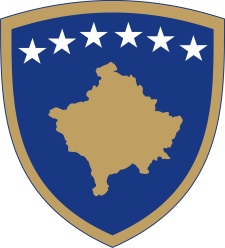 Republika e KosovësRepublika Kosovo - Republic of KosovoQeveria - Vlada - GovernmentBr. 01/40Datum: 29.07.2015. god.Vlada Republike Kosovo, saglasno članu 92. stavu 4. i članu 93. stavu 4. Ustava Republike Kosovo, na osnovu člana 4. Uredbe br. 02/2011 o oblastima administrativne odgovornosti Kancelarije premijera i ministarstava, izmenjena i dopunjena Uredbom br. 07/2011 i člana 19. Pravilnika Vlade Republike Kosovo br. 09/2011, na sednici održanoj 29. jula 2014. god, donosi sledeću:ODLUKUUsvaja se Nacrt zakona o generalnom revizoru i Nacionalnoj službi za reviziju Republike Kosovo.Generalni sekretar Kancelarije premijera se obavezuje da nacrt zakona iz stava 1. ove Odluke prosledi Skupštini Kosova na razmatranje i usvajanje.Odluka stupa na snagu na dan potpisa.                                                                                                             Isa MUSTAFA                                                                                                       _________________________________Premijer Republike KosovoProslediti:Zamenicima premijeraSvim ministarstvima (ministrima)Generalnom sekretaru KP-aArhivi Vlade.Republika e KosovësRepublika Kosovo - Republic of KosovoQeveria - Vlada - GovernmentBr. 02/40Datum: 29.07.2015. god.Vlada Republike Kosovo, saglasno članu 92. stavu 4. i članu 93. stavu 4. Ustava Republike Kosovo, članu 7. stavu 5. Zakona br. 04/L-052 o međunarodnim sporazumima, na osnovu člana 4. Uredbe br. 02/2011 o oblastima administrativne odgovornosti Kancelarije premijera i ministarstava, izmenjena i dopunjena Uredbom br. 07/2011 i člana 19. Pravilnika Vlade Republike Kosovo br. 09/2011, na sednici održanoj 29. jula 2014. god, donosi sledeću:ODLUKUo preporučivanju predsednici Republike Kosovo za ovlašćenje  Ministra finansija za potpisivanje Međunarodnog sporazuma o finansijskoj saradnji sa Vladom Savezne Republike Nemačke za 2014. god. (projekat zajma)Usvaja se predlog Ministarstva finansija o preporučivanju predsednici Republike Kosovo od strane Vlade Republike Kosovo za ovlašćenje Ministra finansija za potpisivanje Međunarodnog sporazuma o finansijskoj saradnji sa Vladom Savezne Republike Nemačke za 2014. god. (projekat zajma).Predsednici Republike Kosovo se preporučuje ovlašćivanje potpisivanja sporazuma iz stava 1. ove Odluke, u skladu sa rokom utvrđenim u članu 7. Zakona br. 04/L-052  o  međunarodnim sporazumima.Odluka stupa na snagu na dan potpisa.                                                                                                              Isa MUSTAFA_________________________________Premijer Republike KosovoProslediti:Zamenicima premijeraSvim ministarstvima (ministrima)Generalnom sekretaru KP-aArhivi Vlade.Republika e KosovësRepublika Kosovo - Republic of KosovoQeveria - Vlada - GovernmentBr. 03/40Datum: 29.07.2015. god.Vlada Republike Kosovo, saglasno članu 92. stavu 4. i članu 93. stavu 4. Ustava Republike Kosovo, člana 4. stava 2. Zakona br. 04/L-052 o međunarodnim sporazumima, na osnovu člana 4. Uredbe br. 02/2011 o oblastima administrativne odgovornosti Kancelarije premijera i ministarstava, izmenjena i dopunjena Uredbom br. 07/2011 i člana 19. Pravilnika Vlade Republike Kosovo br. 09/2011, na sednici održanoj 29. jula 2014. god, donosi sledeću:ODLUKUUsvaja se u načelu inicijativa za sklapanje Međunarodnog sporazuma između Vlade Republike Kosovo i Vlade Italije za saradnju u oblasti kulture.Ministarstvo omladine, kulture i sporta se obavezuje da održi pregovore sa Vladom Italije u cilju finalizacije konačnog teksta sporazuma, a u skladu sa zakonodavstvom na snazi.Odluka stupa na snagu na dan potpisa.                                                                                                             Isa MUSTAFA                                                                                                       _________________________________Premijer Republike KosovoProslediti:Zamenicima premijeraSvim ministarstvima (ministrima)Generalnom sekretaru KP-aArhivi Vlade.Republika e KosovësRepublika Kosovo - Republic of KosovoQeveria - Vlada - GovernmentBr. 04/40Datum: 29.07.2015. god.Vlada Republike Kosovo, saglasno članu 92. stavu 4. i članu 93. stavu 4. Ustava Republike Kosovo, člana 4. stava 2. Zakona br. 04/L-052 o međunarodnim sporazumima, na osnovu člana 4. Uredbe br. 02/2011 o oblastima administrativne odgovornosti Kancelarije premijera i ministarstava, izmenjena i dopunjena Uredbom br. 07/2011 i člana 19. Pravilnika Vlade Republike Kosovo br. 09/2011, na sednici održanoj 29. jula 2014. god, donosi sledeću:ODLUKUUsvaja se u načelu inicijativa za sklapanje Međunarodnog sporazuma između Vlade Republike Kosovo i Vlade Švajcarske za saradnju u oblasti kulture.Ministarstvo omladine, kulture i sporta se obavezuje da održi pregovore sa Vladom Švajcarske u cilju finalizacije konačnog teksta sporazuma, a u skladu sa zakonodavstvom na snazi.Odluka stupa na snagu na dan potpisa.                                                                                                             Isa MUSTAFA                                                                                                       _________________________________Premijer Republike KosovoProslediti:Zamenicima premijeraSvim ministarstvima (ministrima)Generalnom sekretaru KP-aArhivi Vlade.Republika e KosovësRepublika Kosovo - Republic of KosovoQeveria - Vlada - GovernmentBr. 05/40Datum: 29.07.2015. god.Vlada Republike Kosovo, saglasno članu 92. stavu 4. i članu 93. stavu 4. Ustava Republike Kosovo, člana 4. stava 2. Zakona br. 04/L-052 o međunarodnim sporazumima, na osnovu člana 4. Uredbe br. 02/2011 o oblastima administrativne odgovornosti Kancelarije premijera i ministarstava, izmenjena i dopunjena Uredbom br. 07/2011 i člana 19. Pravilnika Vlade Republike Kosovo br. 09/2011, na sednici održanoj 29. jula 2014. god, donosi sledeću:ODLUKUUsvaja se u načelu inicijativa za sklapanje Međunarodnog sporazuma između Vlade Republike Kosovo i Vlade Crne Gore za saradnju u oblasti kulture.Ministarstvo omladine, kulture i sporta se obavezuje da održi pregovore sa Vladom Crne Gore u cilju finalizacije konačnog teksta sporazuma, a u skladu sa zakonodavstvom na snazi.Odluka stupa na snagu na dan potpisa.                                                                                                             Isa MUSTAFA_________________________________Premijer Republike KosovoProslediti:Zamenicima premijeraSvim ministarstvima (ministrima)Generalnom sekretaru KP-aArhivi Vlade.Republika e KosovësRepublika Kosovo - Republic of KosovoQeveria - Vlada - GovernmentBr. 06/40Datum: 29.07.2015. god.Vlada Republike Kosovo, saglasno članu 92. stavu 4. i članu 93. stavu 4. Ustava Republike Kosovo, na osnovu člana 4. Uredbe br. 02/2011 o oblastima administrativne odgovornosti Kancelarije premijera i ministarstava, izmenjena i dopunjena Uredbom br. 07/2011 i člana 19. Pravilnika Vlade Republike Kosovo br. 09/2011, na sednici održanoj 29. jula 2014. god, donosi sledeću:ODLUKUUsvaja se projekat koji je podneo Britanski savet u saradnji sa Ministarstvom spoljnih poslova Kosova i Ministarstvom spoljnih poslova Ujedinjenog Kraljevstva, za izdvajanje finansijskih sredstava u iznosu od 1.000.000 (jedan milion) evra za obezbeđivanje pravnih saveta i usluga povezanih sa javnom diplomatijom, pripremu dokumentacije i drugih pratećih procedura za podnošenje zahteva za učlanjenje u Savet Evrope i UNESCO, podršku u procesu stabilizacije i pridruživanja EU i učlanjenju Kosova u međunarodne organizacije i priznavanja od strane drugih država.Sredstva iz tačke 1. ove Odluke se izdvajaju iz Ministarstva spoljnih poslova, kod 216, podprogram - Konsultantske usluge – kod 286 – Ekonomska kategorija – Roba i usluge – Intelektualne i savetodavne usluge, i prebacuju britanskoj organizaciji British Council, ogranak na Kosovu. Ministarstvo finansija i Ministarstvo spoljnih poslova se obavezuju za sprovođenje Odluke a resorna ministarstva za sprovođenje projekta iz stava 1. ove Odluke.Odluka stupa na snagu na dan potpisa                                                                                                         Isa MUSTAFA_________________________________Premijer Republike KosovoProslediti:Zamenicima premijeraSvim ministarstvima (ministrima)Generalnom sekretaru KP-aArhivi Vlade.Republika e KosovësRepublika Kosovo - Republic of KosovoQeveria - Vlada - GovernmentBr. 07/40Datum: 29.07.2015. god.Vlada Republike Kosovo, saglasno članu 92. stavu 4. i članu 93. stavu 4. Ustava Republike Kosovo, na osnovu člana 4. Uredbe br. 02/2011 o oblastima administrativne odgovornosti Kancelarije premijera i ministarstava, izmenjena i dopunjena Uredbom br. 07/2011 i člana 19. Pravilnika Vlade Republike Kosovo br. 09/2011, na sednici održanoj 29. jula 2014. god, donosi sledeću:ODLUKUVlada Republike Kosovo izdvaja finansijska sredstva u iznosu od 450.000 evra prema odobrenju Skupštine Republike Kosovo donetom dana 16.07.2015. god. i to:150.000 evra za projekat Izgradnja škole u Uroševcu, kod 12354;150.000 evra za projekat Srednja škola u centru Podujeva, kod 11450;150.000 evra za projekat Izgradnja srednje škole u Prizrenu, kod 12341.Finansijska sredstva iz tačke 1. ove Odluke se izdvajaju iz vladinih rezervi, podprogram Nepredviđeni troškovi, kod 131, i prenose u BO, kod 208, Ministarstvo obrazovanja, nauke i tehnologije, podprogram Kapitalna ulaganja u preduniverzitetsko obrazovanje, kod 981, ekonomska kategorija Kapitalni troškovi.Generalni sekretar Kancelarije premijera se obavezuje da Odluku prosledi Skupštini Kosova.Ministarstvo finansija se obavezuje za sprovođenje ove Odluke.Odluka stupa na snagu na dan potpisa.                                                                                                             Isa MUSTAFA                                                                                                       _________________________________Premijer Republike KosovoProslediti:Zamenicima premijeraSvim ministarstvima (ministrima)Generalnom sekretaru KP-aArhivi Vlade.Republika e KosovësRepublika Kosovo - Republic of KosovoQeveria - Vlada - GovernmentBr. 08/40Datum: 29.07.2015. god.Vlada Republike Kosovo, saglasno članu 92. stavu 4. i članu 93. stavu 4. Ustava Republike Kosovo, na osnovu člana 4. Uredbe br. 02/2011 o oblastima administrativne odgovornosti Kancelarije premijera i ministarstava, izmenjena i dopunjena Uredbom br. 07/2011 i člana 19. Pravilnika Vlade Republike Kosovo br. 09/2011, na sednici održanoj 29. jula 2014. god, donosi sledeću:ODLUKUUsvaja se koncept dokument o uređenim profesijama.Ministarstvo obrazovanja, nauke i tehnologije i druge nadležne institucije se obavezuju za sprovođenje ove Odluke u skladu sa Pravilnikom Vlade. Odluka stupa na snagu na dan potpisa.                                                                                                             Isa MUSTAFA                                                                                                       _________________________________Premijer Republike KosovoProslediti:Zamenicima premijeraSvim ministarstvima (ministrima)Generalnom sekretaru KP-aArhivi Vlade.